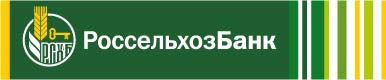 По всем возникающим вопросам Вы можетe звонить:+7 905 689 26 25 - Евгенийили (4742) 30-75-19Документы необходимые для получения ипотечного кредита:Заявление – анкета Заемщика/Созаемщика/Поручителя/Залогодателя Паспорт гражданина РФ (Заемщика/Созаемщика/Поручителя/Залогодателя) или документ, его заменяющий (удостоверение личности для лиц, которые проходят военную службу; паспорт моряка (удостоверение личности моряка)) Для мужчин в возрасте до 27 лет (включ.) - военный билет или удостоверение граждан, подлежащих первичной постановке на воинский учет (приписное свидетельство) Документы, подтверждающие финансовое состояние (2НДФЛ/Справка о доходах по форме Банка) и трудовую занятость (заверенная копия трудовой книжки/трудового договора) Заемщика/СозаемщикаДокументы о семейном положении Заемщика/Созаемщика/Поручителя/Залогодателя – свидетельство о браке/о расторжении бракаДокументы о составе семьи – свидетельства о рождении несовершеннолетних детейПри наличии действующих кредитов – документы, подтверждающие действующие кредитные обязательства (кредитный договор, график платежей) или справки о закрытии кредитов/картДокументы, подтверждающие право собственности Заемщика/Созаемщика/Поручителя/Залогодателя на любое недвижимое имущество (квартиры, дома, земельные участки, коммерческая недвижимость,яхты и т.п.), движимое (автомобили, спец. техника) и любое другое имущество, в том числе акции, облигации и т.п.  Заявление – анкета Заемщика/Созаемщика/Поручителя/Залогодателя Паспорт гражданина РФ (Заемщика/Созаемщика/Поручителя/Залогодателя) или документ, его заменяющий (удостоверение личности для лиц, которые проходят военную службу; паспорт моряка (удостоверение личности моряка)) Для мужчин в возрасте до 27 лет (включ.) - военный билет или удостоверение граждан, подлежащих первичной постановке на воинский учет (приписное свидетельство) Документы, подтверждающие финансовое состояние (2НДФЛ/Справка о доходах по форме Банка) и трудовую занятость (заверенная копия трудовой книжки/трудового договора) Заемщика/СозаемщикаДокументы о семейном положении Заемщика/Созаемщика/Поручителя/Залогодателя – свидетельство о браке/о расторжении бракаДокументы о составе семьи – свидетельства о рождении несовершеннолетних детейПри наличии действующих кредитов – документы, подтверждающие действующие кредитные обязательства (кредитный договор, график платежей) или справки о закрытии кредитов/картДокументы, подтверждающие право собственности Заемщика/Созаемщика/Поручителя/Залогодателя на любое недвижимое имущество (квартиры, дома, земельные участки, коммерческая недвижимость,яхты и т.п.), движимое (автомобили, спец. техника) и любое другое имущество, в том числе акции, облигации и т.п.  